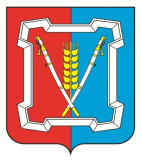 Контрольно-счетный органКурского муниципального района Ставропольского краяШкольный пер., д. 12, с-ца Курская, 357850 Тел.: 8(87964)6-46-14, 6-46-12, факс 6-46-12, KSOKMR@yandex.ru____________________________________________________________________________________________________              Утверждаю:                                                                         Председатель                                                                         Контрольно-счетного органа                                                                         Курского муниципального                                                                                            района                                                                         Ставропольского края                                                                         _______________ А.А. Оганесян                                                      «02» июля 2020 годаЗАКЛЮЧЕНИЕ
на проект муниципальной программы Курского муниципального района Ставропольского края «Противодействие коррупции в Курском муниципальном районе Ставропольского края» на 2021-2023 годыНа основании статьи 8 Положения о бюджетном процессе Курского муниципального района Ставропольского края от 24.11.2017 № 9, пункта 15 Порядка разработки, реализации и оценки эффективности муниципальных программ Курского муниципального района Ставропольского края, утвержденного постановлением администрации Курского муниципального района Ставропольского края от 07.10.2019 № 560 (далее – Порядок), Контрольно-счетным органом Курского муниципального района Ставропольского края проведена финансово-экономическая экспертиза проекта муниципальной программы Курского муниципального района Ставропольского края «Противодействие коррупции в Курском муниципальном районе Ставропольского края» (далее – проект Программы, Программа).Проект Программы направлен на экспертизу в Контрольно-счетный орган Курского муниципального района Ставропольского края с нарушением срока, установленного пунктом 15 Порядка.      Программа разработана в соответствии с Перечнем муниципальных программ Курского муниципального района Ставропольского края, утвержденным постановлением администрации Курского муниципального района Ставропольского края от 28.01.2020 № 38 и направлена на создание эффективной системы противодействия коррупции в Курском муниципальном районе Ставропольского края, обеспечивающей защиту прав и законных интересов граждан, общества и государства.Срок реализации Программы: с 2021 по 2023 годы.Ответственным исполнителем Программы является администрации Курского муниципального района  Ставропольского края.Соисполнители Программы: отсутствуют.         Программа состоит из двух подпрограмм: - «Противодействие коррупции в администрации Курского муниципального района Ставропольского края»; - «Обеспечение  реализации Программы и общепрограммные мероприятия».Финансовое обеспечение  Программы предлагается осуществлять за счет средств бюджета Курского муниципального района Ставропольского края (далее - местный бюджет). Финансирование может уточняться при формировании и внесении изменений в местный бюджет на соответствующий финансовый год.На основании вышеизложенного Контрольно-счетный орган Курского муниципального района Ставропольского края отмечает:-качество подготовки проекта Программы в целом соответствует основным положениям нормативных правовых актов, регламентирующих процесс разработки, реализации и оценки эффективности муниципальных программ Курского муниципального района Ставропольского края.На основании вышеизложенного Контрольно-счетный орган Курского муниципального района Ставропольского края согласовывает проект муниципальной программы ««Противодействие коррупции в Курском муниципальном районе Ставропольского края».  ИнспекторКонтрольно-счетного органаКурского муниципального районаСтавропольского края                                                                     О.Н.Алленова